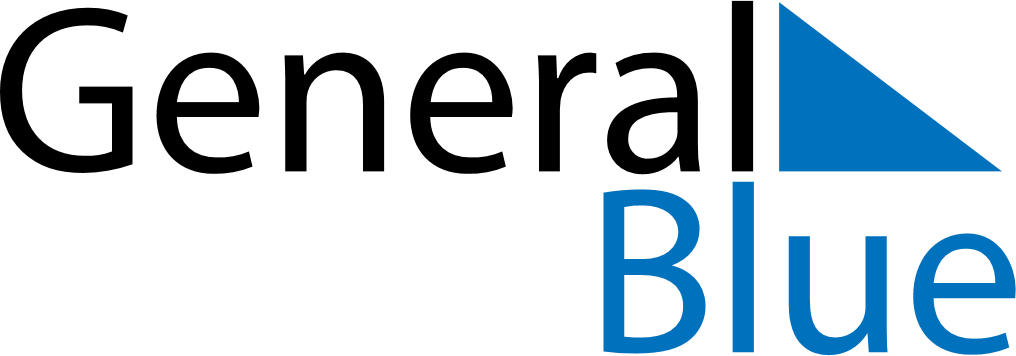 May 2024May 2024May 2024May 2024May 2024May 2024Piotrkow Trybunalski, Lodz Voivodeship, PolandPiotrkow Trybunalski, Lodz Voivodeship, PolandPiotrkow Trybunalski, Lodz Voivodeship, PolandPiotrkow Trybunalski, Lodz Voivodeship, PolandPiotrkow Trybunalski, Lodz Voivodeship, PolandPiotrkow Trybunalski, Lodz Voivodeship, PolandSunday Monday Tuesday Wednesday Thursday Friday Saturday 1 2 3 4 Sunrise: 5:12 AM Sunset: 8:03 PM Daylight: 14 hours and 50 minutes. Sunrise: 5:11 AM Sunset: 8:05 PM Daylight: 14 hours and 54 minutes. Sunrise: 5:09 AM Sunset: 8:06 PM Daylight: 14 hours and 57 minutes. Sunrise: 5:07 AM Sunset: 8:08 PM Daylight: 15 hours and 0 minutes. 5 6 7 8 9 10 11 Sunrise: 5:05 AM Sunset: 8:10 PM Daylight: 15 hours and 4 minutes. Sunrise: 5:03 AM Sunset: 8:11 PM Daylight: 15 hours and 7 minutes. Sunrise: 5:02 AM Sunset: 8:13 PM Daylight: 15 hours and 11 minutes. Sunrise: 5:00 AM Sunset: 8:14 PM Daylight: 15 hours and 14 minutes. Sunrise: 4:58 AM Sunset: 8:16 PM Daylight: 15 hours and 17 minutes. Sunrise: 4:57 AM Sunset: 8:18 PM Daylight: 15 hours and 20 minutes. Sunrise: 4:55 AM Sunset: 8:19 PM Daylight: 15 hours and 23 minutes. 12 13 14 15 16 17 18 Sunrise: 4:53 AM Sunset: 8:21 PM Daylight: 15 hours and 27 minutes. Sunrise: 4:52 AM Sunset: 8:22 PM Daylight: 15 hours and 30 minutes. Sunrise: 4:50 AM Sunset: 8:24 PM Daylight: 15 hours and 33 minutes. Sunrise: 4:49 AM Sunset: 8:25 PM Daylight: 15 hours and 36 minutes. Sunrise: 4:47 AM Sunset: 8:27 PM Daylight: 15 hours and 39 minutes. Sunrise: 4:46 AM Sunset: 8:28 PM Daylight: 15 hours and 42 minutes. Sunrise: 4:45 AM Sunset: 8:30 PM Daylight: 15 hours and 44 minutes. 19 20 21 22 23 24 25 Sunrise: 4:43 AM Sunset: 8:31 PM Daylight: 15 hours and 47 minutes. Sunrise: 4:42 AM Sunset: 8:32 PM Daylight: 15 hours and 50 minutes. Sunrise: 4:41 AM Sunset: 8:34 PM Daylight: 15 hours and 53 minutes. Sunrise: 4:40 AM Sunset: 8:35 PM Daylight: 15 hours and 55 minutes. Sunrise: 4:38 AM Sunset: 8:37 PM Daylight: 15 hours and 58 minutes. Sunrise: 4:37 AM Sunset: 8:38 PM Daylight: 16 hours and 0 minutes. Sunrise: 4:36 AM Sunset: 8:39 PM Daylight: 16 hours and 3 minutes. 26 27 28 29 30 31 Sunrise: 4:35 AM Sunset: 8:40 PM Daylight: 16 hours and 5 minutes. Sunrise: 4:34 AM Sunset: 8:42 PM Daylight: 16 hours and 7 minutes. Sunrise: 4:33 AM Sunset: 8:43 PM Daylight: 16 hours and 9 minutes. Sunrise: 4:32 AM Sunset: 8:44 PM Daylight: 16 hours and 12 minutes. Sunrise: 4:31 AM Sunset: 8:45 PM Daylight: 16 hours and 14 minutes. Sunrise: 4:30 AM Sunset: 8:46 PM Daylight: 16 hours and 16 minutes. 